Name 	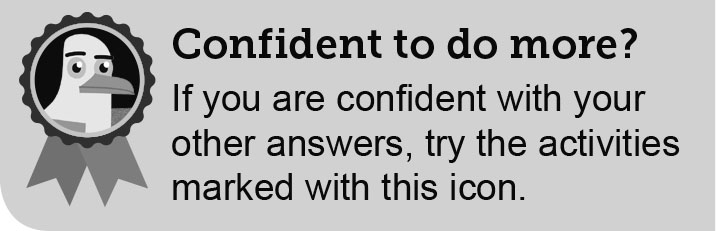 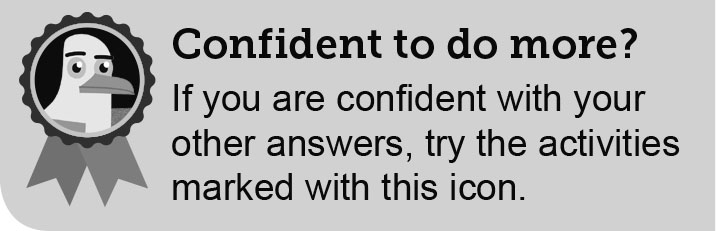 Class  	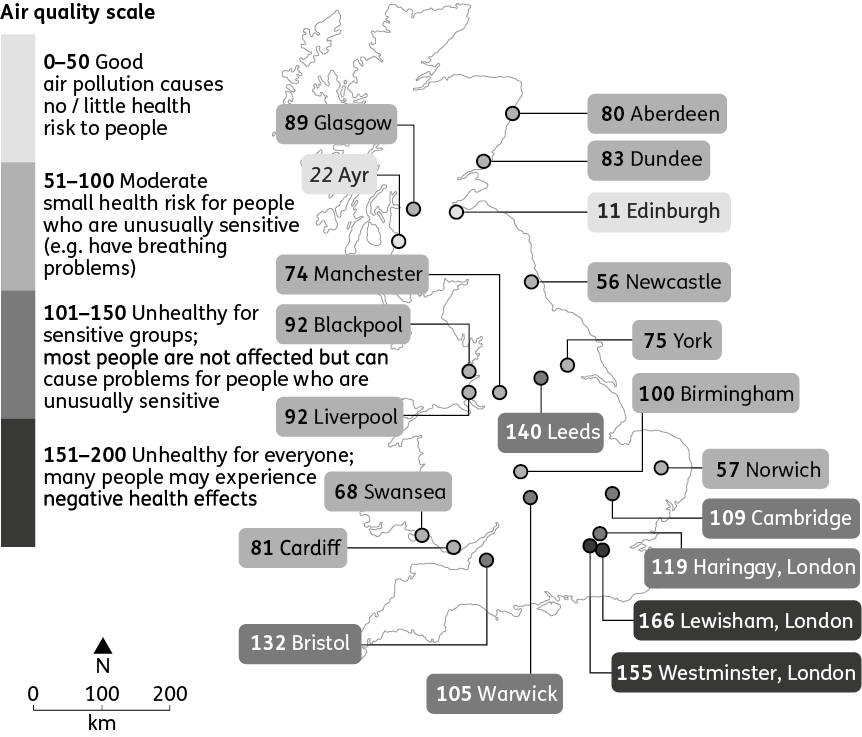 Air quality around Great Britain1.	Use map B to answer the following questions.(a)	Identify which part of Great Britain has the worst air quality. North or south? (b)	Identify which country within Great Britain has the most cities with good air quality. (c)	For each country (Scotland, Wales and England), write a sentence or two to describe its air quality. 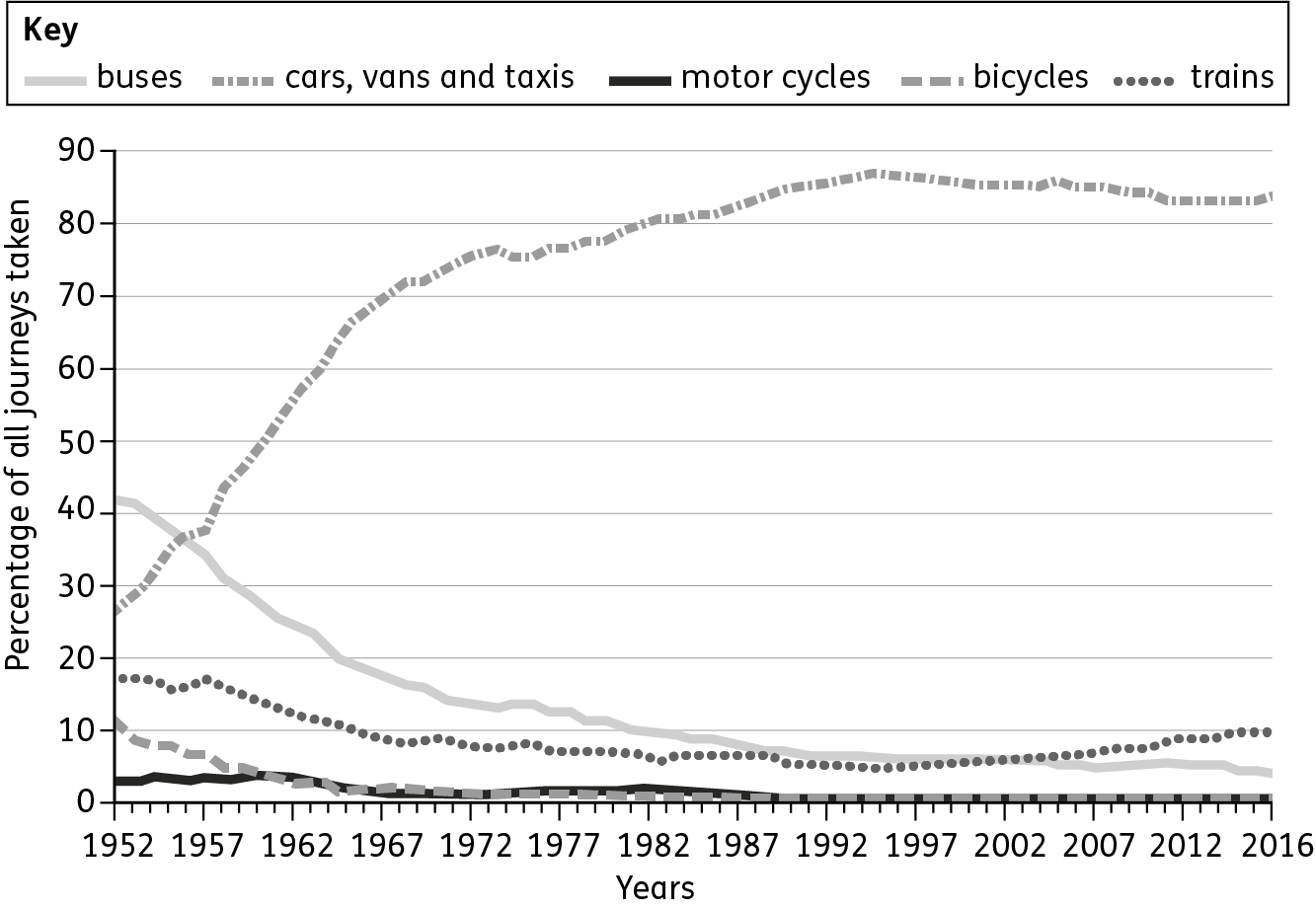 Changes in the way we travel, 1952–20162.	Use chart C to fill in the blanks of this paragraph.Since 1952 the amount of car use has                                     while the use of buses, rail andbicycles has                                     and motorcycle use has                                     .3.	Study the impacts of traffic congestion. Some of the negative impacts are listed below. Complete the table on the next page by putting each impact under the correct heading. Include any other negative impacts that you can think of!Noise pollutionAir pollution causes 40,000 deaths a yearPeople could be doing other things Increase in air pollution and carbon dioxide emissionsAir pollution increases the risk of lung or heart diseaseWasted fuelWaste of drivers’ timeAir pollution causes coughs and difficulty breathingPeople feel angry and frustrated Most cars use petrol, which is finite Air pollution triggers asthma attacks Traffic blocks the routes of emergency servicesImpacts of traffic congestion4.	Suggest the types of people who might be more at risk from the negative health impacts of air pollution. 5.	State one advantage and one disadvantage of using electric cars. Advantage:Disadvantage:6.	Look at photo I. Design a new sign for Birmingham’s planned clean air zone.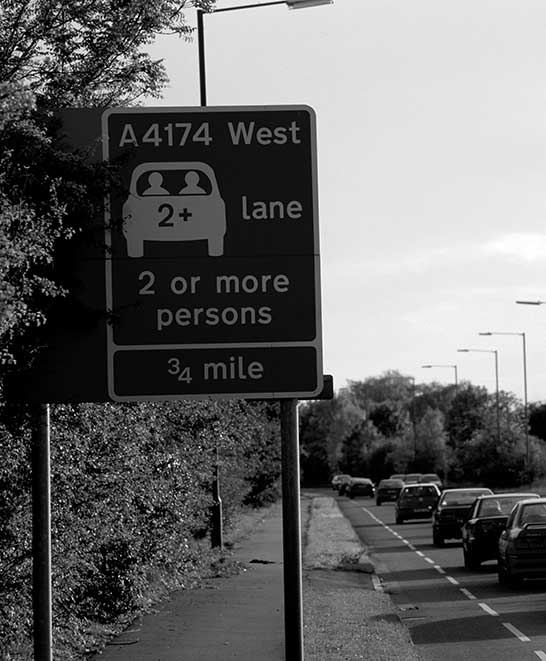 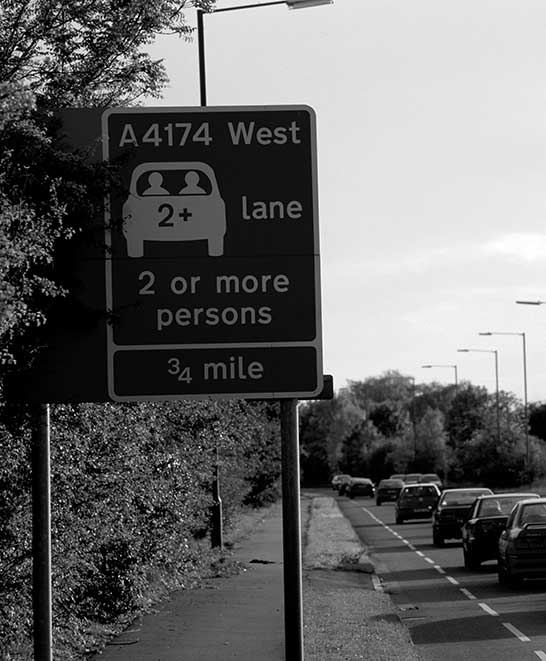 London’s congestion zone operates from
Monday to Friday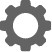 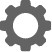 7.	Look at chart E.(a)	In 2018, there were 38 million vehicles on the UK’s roads.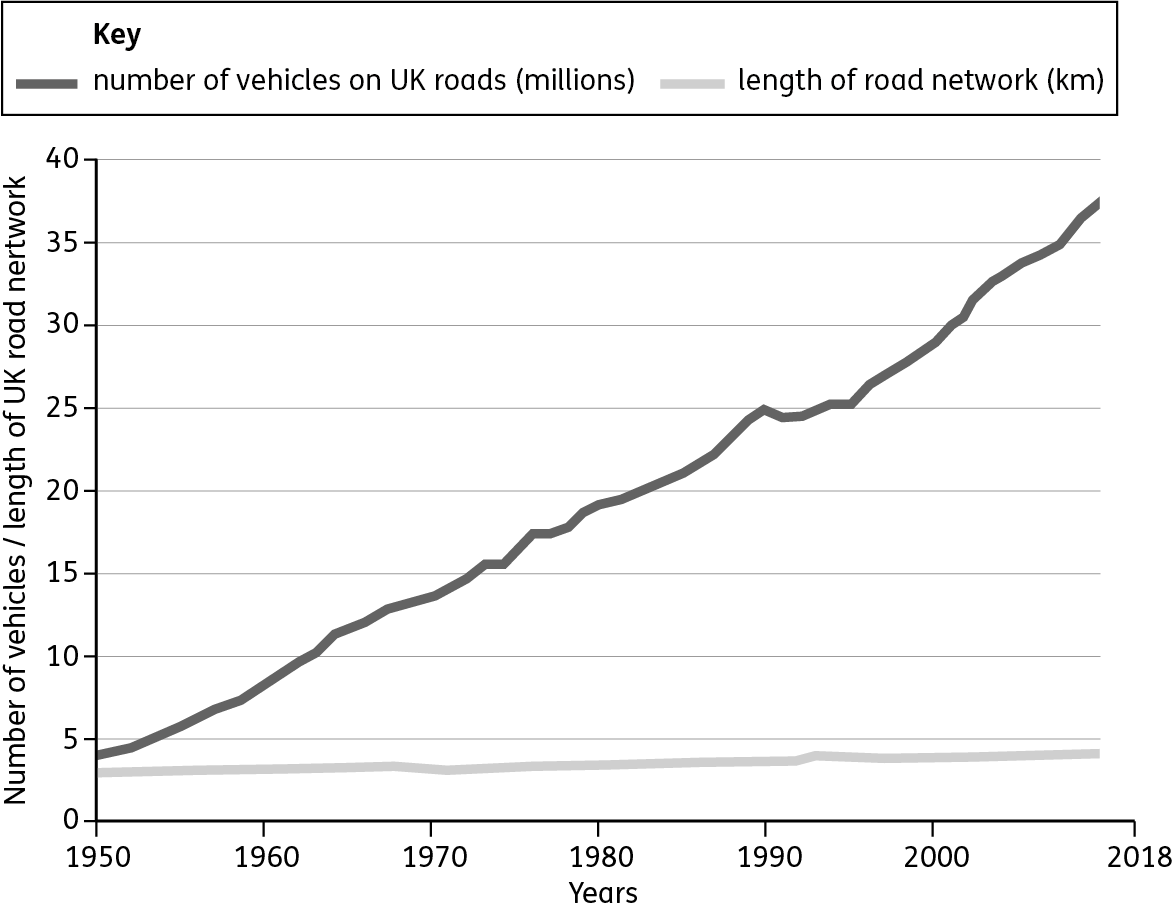 The number of cars on the road and the total length of roads in the UK(b)	Explain what evidence tells us there is a lot of traffic congestion on the UK’s roads. (Use data to back up your points)	The chart clearly showsEconomic impactsSocial impactsEnvironmental impactsWasted fuel costsPeople feel angryIncrease in air pollution